CONFINED SPACE RESCUE TRAILER   3276KW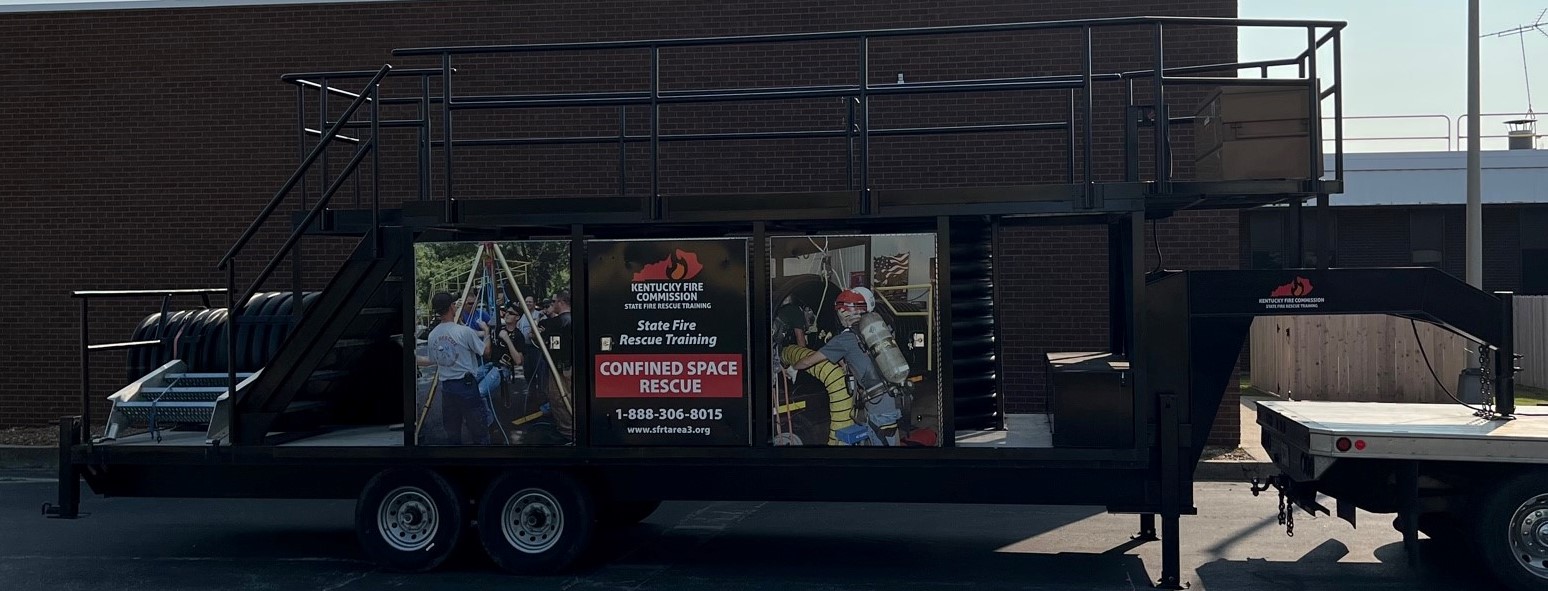 LOCATION:District 3 Training CenterCalhoun, KYSPECIFICATIONS:Length		33’Width		8 ½’Mfg Date	2020Gooseneck HitchOBJECTIVES:	The Confined Space Rescue Trailer is designed for the following objectives:	-1) train the fire service in the ways to rescue victims from confined spaces	-2) train industrial workers how to rescue victims from confined spaces	-3) to provide compliance to the standard 29 CFR 1910.146 pertaining to annual performance of rescue from confined spacesCAPABILITIES:The Confined Space Rescue Trailer is designed with two vertical openings on the top (one 36” and one 30”). Each opening has a steel door that allows for safety when working in the other hole. There is a three foot hand rail that surrounds the top deck for safety.There is a horizontal opening on the side of the trailer. Additionally there is a vertical opening underneath the trailer to practice travelling up into a confined space. This trailer is fully equipped with ropes, rescue equipment, safety equipment, harnesses and a tripod system. Additionally, the trailer is equipped with an electronic winch to aid in the loading and unloading of the tubes carried on top of the trailer to create a “complex” rescue scenario for the rescuers training with this prop.	